RDOŚ-Gd-WOO.420.67.2021.WR.24                                               Gdańsk, dnia        grudnia 2022 r.ZAWIADOMIENIE Działając na podstawie art. 10 § 1 oraz art. 49 ustawy z dnia 14 czerwca 1960 r. Kodeks postępowania administracyjnego (tekst jedn. Dz. U. z 2022 r., poz. 1029 ze zm.) dalej kpa, w związku z art. 74 ust. 3 i art. 75 ust. 1 pkt 1 lit. t ustawy z dnia 3 października 2008 r. o udostępnianiu informacji o środowisku i jego ochronie, udziale społeczeństwa w ochronie środowiska oraz o ocenach oddziaływania na środowisko (tekst jedn. Dz. U. z 2021 r., poz. 247 ze zm.), zwanej dalej ustawą ooś, Regionalny Dyrektor Ochrony Środowiska w Gdańsku niniejszym zawiadamia Strony Postępowania, że na wniosek Burmistrza Kartuz działającego poprzez pełnomocnika Pana Tomasza Stawarza z dnia 25.11.2021 r. (data wpływu: 26.11.2021 r.) o wydanie decyzji o środowiskowych uwarunkowaniach dla przedsięwzięcia pod nazwą: „Budowa dwupoziomowego skrzyżowania linii kolejowych nr 214 i 229 z drogami wojewódzkimi nr 211 i 224 w Kartuzach wraz z niezbędną infrastrukturą”, realizowanego na działkach nr: 183/3, 183/7, 183/2, 183/6, 183/4, 188, 224, 9/2, 10, 11, 160/1, 21/7, 29/3, 217/1, 92, 30/1, 7/1, 7/3, 8/1, 138/2, 139, 140, 141, 144/1, 184, 31/1, 31/2, 185, 143, 165/2, 164/1, 113/3, 113/24, 113/27, 112, 111/1, 111/4, 245/3, 25/2, 191/1, 191/2, 28/4, 28/2, 162/2, 245/2, 109/3, 108/1, 108/2, 87/8, 107, 106/3, 105/5, 106/2, 106/1, 105/9, 105/10, 105/11, 104/13, 170/2, 104/4, 104/11, 104/12, 169/4, 104/9, 104/8, 104/2, 169/1, 104/3, 104/1, 105/1, 105/4, 104/14, 169/8, 169/6, 103/5, 102/1, 102/2, 87/9, 81/10, 87/7, 87/11, 83/1, 83/5, 83/2, 83/3, 82, 80, 79/1, 79/2, 78/1, 218, 217/3, 217/2, 163/1, 103/4, 163/3, 103/1, 163/4, 101/2, 200/2, 100/7, 96/1, 168, 246/2, 75/5, 75/4, 75/3, 222, 221, 108/2 obręb 0008, 107/4, 107/2, 94/25, 72/23, 72/24, 72/19, 94/24, 72/11, 135/7, 72/5, 72/4, 73/2, 110, 74, 76/4, 77/3, 90/4, 90/9, 91, 4, 90/5, 79/10, 93/1, 109, 77/4, 158/2 obręb 0009, gm. Kartuzy, powiat kartuski, województwo pomorskie, organy opiniujące w przedmiotowym postępowaniu, tj.: Państwowy Powiatowy Inspektor Sanitarny w Kartuzach nie przedstawił swojej opinii
w terminie 14 dni od daty doręczenia pisma (10.01.2022 r.), co z godnie z art. 78 pkt
4 ustawy z dnia 3 października 2008 r. o udostępnianiu informacji o środowisku i jego ochronie, udziale społeczeństwa w ochronie środowiska oraz o ocenach oddziaływania na środowisko, traktuje się jako brak zastrzeżeń;Dyrektor Regionalnego Zarządu Gospodarki Wodnej w Gdańsku, w opinii znak GD.RZŚ.435.28.2022.MBC.1 z dnia 18.02.2022 r. (wpływ ePUAP: 21.02.2022 r.) nie stwierdził potrzeby przeprowadzenia oceny oddziaływania ww. przedsięwzięcia na stan zasobów wodnych i zagrożenie osiągnięcia przez nie celów środowiskowych oraz wskazał warunki i wymagania konieczne do uwzględnienia w decyzji o środowiskowych; zakończyło się zbieranie dowodów w sprawie o wydanie decyzji o środowiskowych uwarunkowaniach dla ww. przedsięwzięcia.W związku z powyższym tut. organ informuje, że przed wydaniem decyzji strony postępowania mogą zapoznać się z aktami sprawy oraz wypowiedzieć się co do zebranych dowodów
i materiałów oraz zgłoszonych żądań. Wszelkie warunki zapoznania się z aktami, każdorazowo powinny być ustalone telefonicznie lub mailowo pomiędzy zainteresowaną stroną a właściwym pracownikiem RDOŚ (tel.: 58 68 36 804).Decyzja kończąca przedmiotowe postępowanie zostanie wydana nie wcześniej niż po upływie
7 dni od dnia doręczenia niniejszego zawiadomienia. Doręczenie stronom postępowania uważa się za dokonane po upływie czternastu dni od dnia publicznego ogłoszenia niniejszego zawiadomienia.Upubliczniono w dniach: od………………… do………………….Pieczęć urzędu: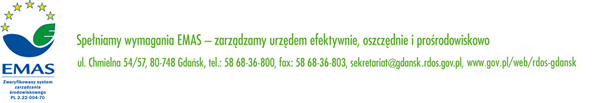 Art. 10 §  1. kpa: Organy administracji publicznej obowiązane są zapewnić stronom czynny udział
w każdym stadium postępowania, a przed wydaniem decyzji umożliwić im wypowiedzenie się co do zebranych dowodów i materiałów oraz zgłoszonych żądań.Art. 49 § kpa: §  1.  Jeżeli przepis szczególny tak stanowi, zawiadomienie stron o decyzjach i innych czynnościach organu administracji publicznej może nastąpić w formie publicznego obwieszczenia, w innej formie publicznego ogłoszenia zwyczajowo przyjętej w danej miejscowości lub przez udostępnienie pisma w Biuletynie Informacji Publicznej na stronie podmiotowej właściwego organu administracji publicznej.§  2.  Dzień, w którym nastąpiło publiczne obwieszczenie, inne publiczne ogłoszenie lub udostępnienie pisma
w Biuletynie Informacji Publicznej wskazuje się w treści tego obwieszczenia, ogłoszenia lub w Biuletynie Informacji Publicznej. Zawiadomienie uważa się za dokonane po upływie czternastu dni od dnia, w którym nastąpiło publiczne obwieszczenie, inne publiczne ogłoszenie lub udostępnienie pisma w Biuletynie Informacji Publicznej.Art. 74 ust. 3 ustawy ooś: Jeżeli liczba stron postępowania w sprawie wydania decyzji o środowiskowych uwarunkowaniach lub innego postępowania dotyczącego tej decyzji przekracza 10, stosuje się art. 49 Kodeksu postępowania administracyjnego.Art. 75 ust. 1 pkt 1 lit. t) ustawy ooś: Organem właściwym do wydania decyzji o środowiskowych uwarunkowaniach jest regionalny dyrektor ochrony środowiska w przypadku inwestycji w zakresie linii kolejowych.Przekazuje się do upublicznienia:strona internetowa RDOŚ w Gdańsku, https://www.gov.pl/web/rdos-gdansk/obwieszczenia-2022tablica ogłoszeń RDOŚ w GdańskuUrząd Miejski w Kartuzachaa